KALAJUTTU 2014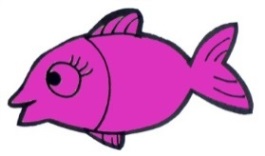 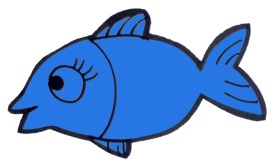 Kesällä luetaan kirjoja ja kasvatetaan kalaverkon 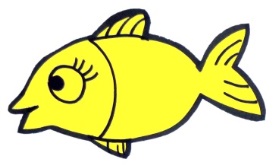 saalista kirjastossa. Kirjoita lappuun lukemiesi kolmen kirjan tiedot japalauta se kirjastoosi. Lappua vastaan saat tiskiltä kalan,jonka voit laittaa kalaverkkoon.Kalajuttu kasvaa koko kesän ajan kirjastossasi!TARKEMPIA TIETOJA SAAT OMASTA KIRJASTOSTASI.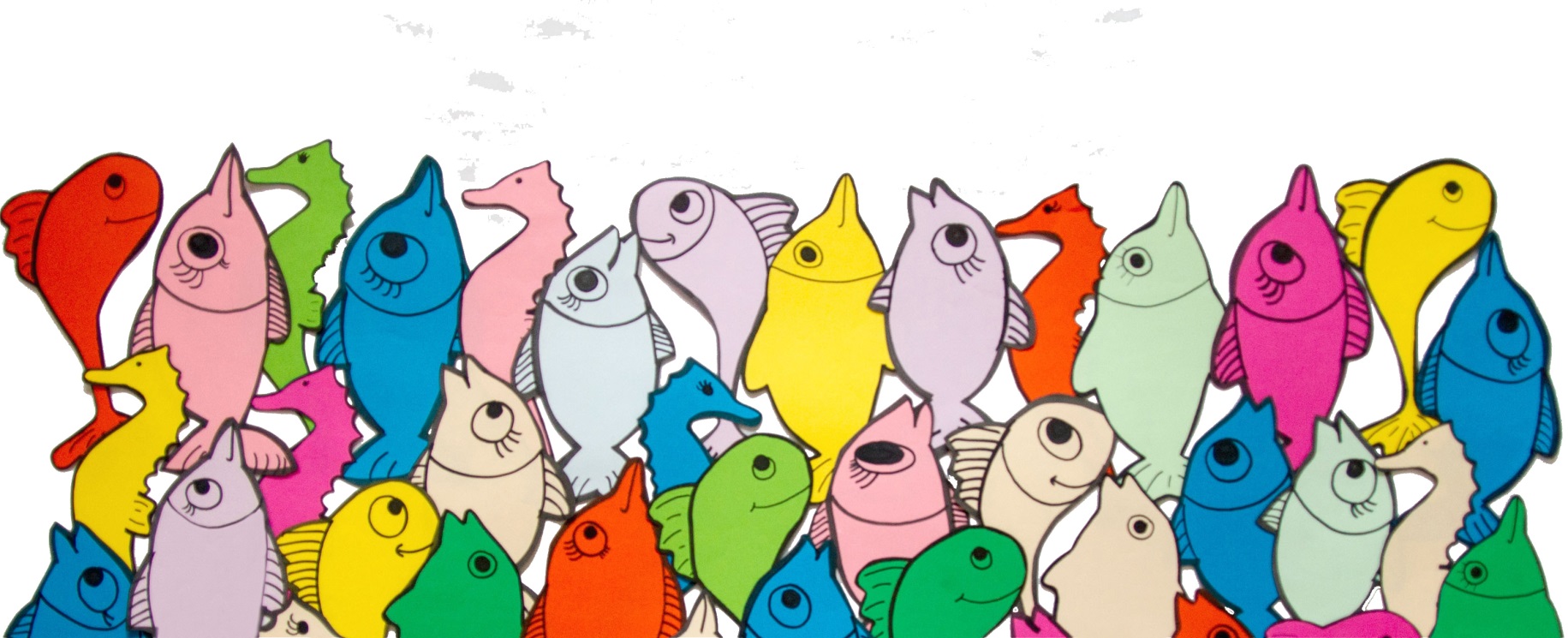 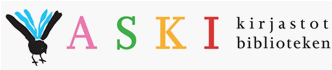 